به نام ایزد  دانا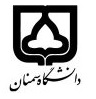 (کاربرگ طرح درس)                   تاریخ بهروز رسانی:               دانشکده     .........منبابع طبیعی.........                                               نیمسال اول/دوم سال تحصیلی ......بودجهبندی درسمقطع: کارشناسی□  کارشناسی ارشد□  دکتری□مقطع: کارشناسی□  کارشناسی ارشد□  دکتری□مقطع: کارشناسی□  کارشناسی ارشد□  دکتری□تعداد واحد: نظری:  3 واحدتعداد واحد: نظری:  3 واحدفارسی : استاتیکفارسی : استاتیکنام درسپیشنیازها و همنیازها: ریاضی 1پیشنیازها و همنیازها: ریاضی 1پیشنیازها و همنیازها: ریاضی 1پیشنیازها و همنیازها: ریاضی 1پیشنیازها و همنیازها: ریاضی 1Estaticsلاتین:Estaticsلاتین:نام درسشماره تلفن اتاق:شماره تلفن اتاق:شماره تلفن اتاق:شماره تلفن اتاق:مدرس/مدرسین:حامد یونسیمدرس/مدرسین:حامد یونسیمدرس/مدرسین:حامد یونسیمدرس/مدرسین:حامد یونسیمنزلگاه اینترنتی:منزلگاه اینترنتی:منزلگاه اینترنتی:منزلگاه اینترنتی:پست الکترونیکی:hamed.younesi@semnan.ac.irپست الکترونیکی:hamed.younesi@semnan.ac.irپست الکترونیکی:hamed.younesi@semnan.ac.irپست الکترونیکی:hamed.younesi@semnan.ac.irبرنامه تدریس در هفته و شماره کلاس:برنامه تدریس در هفته و شماره کلاس:برنامه تدریس در هفته و شماره کلاس:برنامه تدریس در هفته و شماره کلاس:برنامه تدریس در هفته و شماره کلاس:برنامه تدریس در هفته و شماره کلاس:برنامه تدریس در هفته و شماره کلاس:برنامه تدریس در هفته و شماره کلاس:اهداف درس: آشنایی با اصول و مفاهیم اثر نیروها بر ذرات و اجسام صلب به منظور استفاده در تعیین مقامت مکانیکی مواد اهداف درس: آشنایی با اصول و مفاهیم اثر نیروها بر ذرات و اجسام صلب به منظور استفاده در تعیین مقامت مکانیکی مواد اهداف درس: آشنایی با اصول و مفاهیم اثر نیروها بر ذرات و اجسام صلب به منظور استفاده در تعیین مقامت مکانیکی مواد اهداف درس: آشنایی با اصول و مفاهیم اثر نیروها بر ذرات و اجسام صلب به منظور استفاده در تعیین مقامت مکانیکی مواد اهداف درس: آشنایی با اصول و مفاهیم اثر نیروها بر ذرات و اجسام صلب به منظور استفاده در تعیین مقامت مکانیکی مواد اهداف درس: آشنایی با اصول و مفاهیم اثر نیروها بر ذرات و اجسام صلب به منظور استفاده در تعیین مقامت مکانیکی مواد اهداف درس: آشنایی با اصول و مفاهیم اثر نیروها بر ذرات و اجسام صلب به منظور استفاده در تعیین مقامت مکانیکی مواد اهداف درس: آشنایی با اصول و مفاهیم اثر نیروها بر ذرات و اجسام صلب به منظور استفاده در تعیین مقامت مکانیکی مواد امکانات آموزشی مورد نیاز:امکانات آموزشی مورد نیاز:امکانات آموزشی مورد نیاز:امکانات آموزشی مورد نیاز:امکانات آموزشی مورد نیاز:امکانات آموزشی مورد نیاز:امکانات آموزشی مورد نیاز:امکانات آموزشی مورد نیاز:امتحان پایانترمامتحان میانترمارزشیابی مستمر(کوئیز)ارزشیابی مستمر(کوئیز)فعالیتهای کلاسی و آموزشیفعالیتهای کلاسی و آموزشینحوه ارزشیابینحوه ارزشیابی502515151010درصد نمرهدرصد نمرهواحدیان 1383، مکانیک برداری برای مهندسان- جلد اول استاتیک، نشر علوم دانشگاهی چاپ نهمواحدیان 1383، مکانیک برداری برای مهندسان- جلد اول استاتیک، نشر علوم دانشگاهی چاپ نهمواحدیان 1383، مکانیک برداری برای مهندسان- جلد اول استاتیک، نشر علوم دانشگاهی چاپ نهمواحدیان 1383، مکانیک برداری برای مهندسان- جلد اول استاتیک، نشر علوم دانشگاهی چاپ نهمواحدیان 1383، مکانیک برداری برای مهندسان- جلد اول استاتیک، نشر علوم دانشگاهی چاپ نهمواحدیان 1383، مکانیک برداری برای مهندسان- جلد اول استاتیک، نشر علوم دانشگاهی چاپ نهممنابع و مآخذ درسمنابع و مآخذ درستوضیحاتمبحثشماره هفته آموزشیاصول عملیات برداری 1آشنایی با مفاهیم نیرو، گشتاور و کوپل نیرو2معرفی دیاگرام آزاد جسم3بررسی تعادل نقطه مادی4بررسی تعادل اجسام در صفحه5بررسی تعادل اجسام در فضا6شناسایی سازه های پایدار و ناپایدار7حل خرپاهای دو بعدی8مفاهیم نیروهای داخلی در سازه های معین استاتیکی9میان ترم10خواص هندسی منحنی های سطوح  اجسام11تئوری کار مجازی و کاربرد آن12تئوری کار مجازی و کاربرد آن در حل مسائل تعادل13تئوری کار مجازی و کاربرد آن در حل مسائل استاتیکی14تحلیل کابل ها15تحلیل کابل ها16